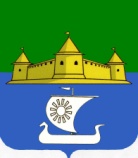 Муниципальное образование «Морозовское городское поселение Всеволожского муниципального района Ленинградской области»АДМИНИСТРАЦИЯП О С Т А Н О В Л Е Н И Е                            08.08.2017                                                                                       247                                                                     __________________________						№_______________г.п. им. МорозоваОб утверждении  административного регламента по предоставлению муниципальной услуги «Предоставление права на  размещение нестационарного торгового объектана территории муниципального образования «Морозовское городское поселение Всеволожского муниципального района Ленинградской области»       В соответствии с Федеральным законом от 27.07.2010 № 210 «Об организации предоставления государственных и муниципальных услуг», постановлением Правительства Российской Федерации от 16.05.2011 № 373 «О разработке и утверждении административных регламентов исполнения государственных функций и административных регламентов предоставления государственных услуг», постановлением Правительства Ленинградской области от 05.03.2011 № 42 «Об утверждении Порядка разработки и утверждения административных регламентов исполнения государственных функций (предоставления государственных услуг) в Ленинградской областиПОСТАНОВЛЯЮ:      1. Утвердить Административный регламент по предоставлению муниципальной услуги «Предоставление права на  размещение нестационарного торгового объекта на территории муниципального образования «Морозовское городское поселение Всеволожского муниципального района Ленинградской области» (Далее Административный регламент) (Приложение).       2.Настоящее постановление подлежит опубликованию в газете «Морозовский вестникъ» и размещению на официальном сайте муниципального образования.      3. Текст Административного регламента(Приложение) разместить на официальном сайте муниципального образования по адресу: http://www.adminmgp.ru      4. Контроль за исполнением настоящего Постановления возложить на главного специалиста сектора по организационным и общим вопросам Ю.С. Тарасову.И.о. главы администрации                                                                               А.И. Ухов